Chủ đề: [Giải toán 6 sách kết nối tri thức với cuộc sống] - Bài 27. Hai bài toán về phân số.Dưới đây Đọc tài liệu xin gợi ý trả lời Vận dụng trang 24 SGK Toán lớp 6 Tập 2 sách Kết nối tri thức với cuộc sống theo chuẩn chương trình mới của Bộ GD&ĐT:Giải Vận dụng trang 24 Toán lớp 6 Tập 2 Kết nối tri thứcCâu hỏi :Trong ngày Black Friday, 3/4 số mặt hàng trong một siêu thị được giảm giá. Tính ra có khoảng 6 000 mặt hàng được giảm trong ngày này. Hãy cho biết siêu thị có khoảng bao nhiêu mặt hàng.GiảiTheo giả thiết, ¾ số mặt hàng là 6 000 mặt hàng. Do đó siêu thị có số mặt hàng là: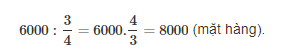 Đáp số: 8000 mặt hàng-/-Vậy là trên đây Đọc tài liệu đã hướng dẫn các em hoàn thiện phần giải toán 6: Vận dụng trang 24 Toán lớp 6 Tập 2 Kết nối tri thức. Chúc các em học tốt.